                                    OPŠTINSKI ODBOR ZA ZAJEDNICE - SRBICA                                    _________________________________________                                                               Z  A  P  I  S  N  I  K Sa treće sednice  Komiteta za zajednice, održane 23.03.2023. god. sa početkom u 14:00 h u prostorijama opstine Skenderaj u Skenderaju.      Sednici  prisustvuju  sledeći  članovi  i ostali:Gordana Tomić, presedavajuča;Aljbina Radončić, z.presedavajuće;Fatjona Tomašević, član, Dardan Šalja, član;Afrim Kabaši, član;Imer Prokshi, prevodioc;Nedeljko Kovačević, šef OKZ-a;Predstavnici  PK-a;Predstavnici OSCE-a;Predstavnici KFOR-a;     Na sednici je predložen sledeći                        D N E V N I     R E D:Pozdravna reč predsedavajućeg ;  Usvajanje dnevnog reda;Usvajanje zapisnika sa prošle sednice (jun 2022);Obraćanje predstavnika SO Srbica;Izlaganje šefa Opštinske kancelarije za zajednice;Produžetak poslova u mrežu kanalizacije i punte infrastrukture u selima Banje i Suvogrlo;Raportiranje predstavnika Policije Kosova g. Qazim Miftari;Diskusija članova Komiteta ZajednicaRazno.1. Sastanak je otvorila presedavajuća Komiteta g.đa Gordana Tomić, koja je pozdravila sve prisutne .2. Zatim je stavio na glasanje usvajanje dnevnog reda, koji je jednoglasno usvojen.3. Što se tiče zapisnika sa pročle sednica ovog Komiteta, g. Qazim Miftari je imao jednu primedbu na svoju diskusiju, gde su pomenute reči koje on nije rekao u svojoj diskusiji. Sa primedbom Miftaria jednoglasno je usvajan zapisnik sa prošle sednice.4. Reč je dobio g. Fatmir Balaj koji je pozdravio prisutne, koji je istakao da predsednik je bio zauzet drugom agendom, i kasno je obavešten da neçe učestvovati predsednik za to nije moga ništa da priprema za ovu sednicu Komiteta.5.  Predsedavajuća je dao reč šefu OKZ-a, Nedeljku Kovačeviću koji je pozdravio sve prisutne i rekao da je imao dosta pitanja za predsednika opštine, ali pošto ne učestvuje u ovoj sednici, čekaču za ostale sednice kad dolazi predsednik,  bezbednosna situacija je mirna, i nema nikakvih problema.6.  Nije bilo diskusije.7. Reč je dobio g. Qazim Miftari koji je rekao da sa zadovoljstvom vas obaveštavam da što se tiče bezbednosti situacije je veoma dobra, one je posebno pomenuo sela sa pomešanom stanovništvom situacije je veoma dobra kako je rekao g. Kovačević. Što se tiće statistika imam ih ovde ako ste zainteresovani pročitaću, koja pokazuju da ima pad kriminalnih dela.8. Reč je dobio Afrim Kabashi koji je obavestio prisutne da podela subvencija na poljoprivredu je počela i molio šef Kancelarije Nedeljka Kovačevića da obavesti građane ovog pomenutih sela.9. G.Nedeljko Kovačević je imao jedno pitanje u vezi sa jednom tablicom koja pokazuje pravac za selo Banje u Rudniku na srpskom jeziku je pogrešno napisana gde građani se žalu. Javio se g. Fatmir Balaj koji obećao da će videti koje direkcije da se obratimo za rešavanje ovog pitanja.Pošto nije bilo drugih diskusija, presedvajuća je okončala ovu sednicu, zahvaljujući sve prisutne za učestvovanje i doprinosu na sednicu.ZAPISNIČAR :       							23.03.2023 godine                                                                                                                  Aljbina Radončić							Skenderaj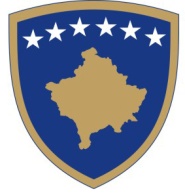 Republika e KosovësRepublika Kosova – Republic of  KosovoKomuna e Skenderajt - Opstina Srbica - 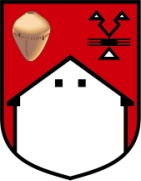 